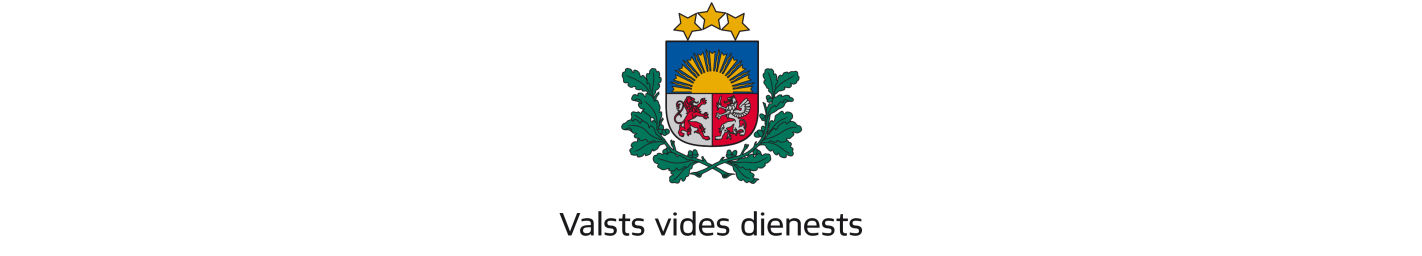 _______________________________________________________________________________________________________________________________________________________Rūpniecības iela 23, Rīga, LV-1045, tālr. 67084200, e-pasts: ap@vvd.gov.lv, www.vvd.gov.lvRīga, 2022. gada 2. novembrisParedzētās darbības ietekmes uz vidi sākotnējais izvērtējums Nr. AP22SI0219Sākotnējā izvērtējuma mērķis ir noteikt, vai pieteiktā paredzētā darbība atsevišķi vai kopā ar citām darbībām varētu būtiski ietekmēt vidi. Sākotnējā izvērtējuma uzdevums nav precīzi dokumentēt ietekmju apjomu un definēt projekta īstenošanas nosacījumus. Detalizēts ietekmju apjoma un būtiskuma izvērtējums ir veicams ietekmes uz vidi novērtējuma ietvaros atbilstoši likumā „Par ietekmes uz vidi novērtējumu” un tam pakārtotajos normatīvajos aktos noteiktajai kārtībai gadījumā, ja sākotnējā izvērtējuma rezultātā tiek secināts, ka pieteiktās paredzētās darbības īstenošanas rezultātā ir iespējama būtiska ietekme uz vidi.Paredzētās darbības ierosinātājs (t.sk., reģistrācijas numurs un adrese):Valsts sabiedrības ar ierobežotu atbildību “Latvijas Valsts ceļi”, reģistrācijas numurs 40003344207, juridiskā adrese: Gogoļa iela 3, Rīga, LV – 1050, tālrunis 67028169, elektroniskā pasta adrese lvceli@lvceli.lv.Paredzētās darbības nosaukums:Būvprojekta “Galvenās valsts mikromobilitātes infrastruktūras posmā Dobele-Rīga izpēte” izstrāde.Paredzētās darbības norises vieta:Dobeles novada Bērzes pagasta nekustamais īpašums “P97” ar kadastra numuru 4652 003 0151, zemes vienības ar kadastra apzīmējumiem 4652 003 0151, 4652 005 0358, 4652 005 0357, 4652 006 0137, Jelgavas novada Glūdas pagasta nekustamais īpašums “Autoceļš P97” ar kadastra numuru 5452 002 0198, zemes vienības ar kadastra apzīmējumiem 5452 004 0256, 5452 002 0198, 5452 003 1866, Līvbērzes pagasta nekustamie īpašumi “Dzelzceļa Tukums II-Jelgava 152km-161km” ar kadastra numuru 5462 010 0901, zemes vienība ar kadastra apzīmējumu 5462 010 0947, “Autoceļš P97” ar kadastra numuru 5462 010 0945, zemes vienība ar kadastra apzīmējumu 5462 010 0945, Ozolnieku pagasta nekustamais īpašums “Autoceļš P100” ar kadastra numuru 5466 001 0771, zemes vienība ar kadastra apzīmējumu 5466 001 1151, Cenu pagasta nekustamie īpašumi “Autoceļš P100” ar kadastra numuru 5444 002 0090, zemes vienības ar kadastra apzīmējumiem 5444 002 0090, 5444 003 0317, “Stacija Dalbe” ar kadastra numuru 5444 003 0287, zemes vienība ar kadastra apzīmējumu 5444 003 0230, “Autoceļš A8” ar kadastra numuru 5444 007 0180, zemes vienība ar kadastra apzīmējumu 5444 003 0316, “V1066” ar kadastra numuru 5444 003 0217, zemes vienība ar kadastra apzīmējumu 5444 003 0307, Olaines novada Olaines pagasta nekustamie īpašumi “Autoceļš A8” ar kadastra numuru 8080 002 2113, zemes vienības ar kadastra apzīmējumiem 8080 011 0450, 8080 008 0459, “V13” ar kadastra numuru 8080 008 0501, zemes vienība ar kadastra apzīmējumu 8080 008 0501, “Stacija Jaunolaine” ar kadastra numuru 8080 008 0177, zemes vienība ar kadastra apzīmējumu 8080 008 0460, “V13” ar kadastra numuru 8080 001 0429, zemes vienības ar kadastra apzīmējumiem 8080 008 0462, 8080 004 0048, 8080 001 0429, “Divlīmeņu ceļu mezgls A5-V13” ar kadastra numuru 8080 004 0256, zemes vienība ar kadastra apzīmējumu 8080 004 0038, Mārupes novada Mārupes pagasta nekustamais īpašums “V13” ar kadastra numuru 8076 008 0244, zemes vienība ar kadastra apzīmējumu 8076 008 0244, Mārupes nekustamais īpašums “Dzelzceļa Rīga-Jelgava 6.km-8.km” ar kadastra numuru 8076 007 0815, zemes vienība ar kadastra apzīmējumu 8076 007 1612, nekustamais īpašums ar kadastra numuru 0100 107 9999, zemes vienība ar kadastra apzīmējumu 0100 107 9010.Projekta ietvaros tiks skartas arī zemes vienības ar kadastra apzīmējumiem: 46520050040, 46520050231, 46520050430, 46520050126, 46520050220, 46520050250, 46520050049, 46520050290, 46520050365, 46520050257, 46520050154, 46520050365, 46520050266, 46520050340, 46520050355, 46520050109, 46520050021, 46520060235, 46520060099, 46520060009, 46520060017, 54520040080, 54520040090, 54520040432, 54520040292, 54520040139, 54520040006, 54520040341, 54520040127, 54520020181, 54520031812, 54520030403, 54520030350, 54520030435, 54620100885, 54660010903, 54660010770, 54660011309, 54440020124, 54440020150, 54440020123, 54440020002, 54440020003, 54440020002, 54440020151, 54440030261, 54440030013, 54440030016, 54440030280, 54440030320, 54440030057, 80800110223, 80800110225, 80800110224, 80800110220, 80800110024, 80800110193, 80800110159, 80800110127, 80800110035, 80800110194, 80800110123, 80800110334, 80800110555, 80800110116, 80800110614, 80800110423, 80800110482, 80800110410, 80800110140, 80800110028, 80800110186, 80800110336, 80800110443, 80800110029, 80800110030, 80800080629, 80800080150, 80800080180, 80800080804, 80800080189, 80800080059, 80800080063, 80800080061, 80800080066, 80800080069, 80800080502, 80800080168, 80800030085, 80800040019, 80800040017, 80800010075, 80800010132, 80760080412.Informācija par paredzēto darbību, iespējamām paredzētās darbības vietām un izmantojamo tehnoloģiju veidiem:Paredzēts veikt gājēju un velosipēdistu ceļa izbūvi ar asfaltbetona segumu 3,5 m platumā (atsevišķās vietās 2,5 m platumā) ar kopējo garumu 49,62 km. Paredzētais mikromobilitātes trases garums katrā no pašvaldībām (tai skaitā izmantojot esošo vai saistītajos projektos paredzēto infrastruktūru): Dobeles novadā – 7 523 m, Jelgavas novadā – 21 152 m, Olaines novadā – 19 037 m, Mārupes novadā – 1 908 m. Mikromobilitātes infrastruktūra paredzēta autoceļu un dzelzceļa nodalījuma joslā, atsevišķās vietās tā skars privātīpašumus. Paredzētās darbības būvniecība ietvers: augu zemes noņemšanu, esošo inženiertīklu pārvietošanu (ja būs nepieciešams), ierakuma/uzbēruma izbūvi, tiltu, caurteku, divlīmeņu gājēju pāreju izbūvi, gājēju un velosipēdu ceļa segas konstrukcijas izbūvi, esošo nomaļu sakārtošanu, apzaļumošanas darbus un labiekārtojumu, satiksmes organizācijas izbūvi, kā arī apgaismojuma ierīkošanu. Ūdens novadīšanai no celiņiem tiks veidoti grāvji, veikta esošo grāvju tīrīšana, drenāžu un caurteku izbūve. Mikromobilitātes infrastruktūra aizstās esošo augu zemes virsmu ar asfaltbetona seguma virsmu aptuveni 222 500 m2 platībā.Atbilstoši iesniegumam pievienotajam darbības plānam ceļa būvniecība paredzēta divos posmos: Dobele-Jelgava un Jelgava-Rīga. Posmā no Dobeles līdz Jelgavai paredzētais gājēju un velosipēdistu ceļš tiks izvietots autoceļa P97 “Jelgava-Dobele-Annenieki” (turpmāk – autoceļš P97) nodalījuma joslā, tā kreisajā pusē (Dienvidu pusē). Paredzēts, ka ceļš sāksies netālu no Dobeles pilsētas administratīvās robežas vietā, kur sākas esošais kopīgais gājēju un velosipēdu ceļš aptuveni autoceļa P97 29.7 kilometrā. Paredzēts, ka šajā posmā ceļš beigsies netālu no Jelgavas valstspilsētas administratīvās robežas vietā, kur sākas esošais kopīgais gājēju un velosipēdu ceļš aptuveni autoceļa P97 8.8 kilometrā pie iebrauktuves uz Tušķu ciemu. Tālāk ceļa trase posmā no Jelgavas līdz Rīgai tiks izvietota autoceļu P100 “Jelgava-Dalbe”, A8 “Rīga-Jelgava-Lietuvas robeža (Meitene)” (turpmāk – autoceļš A8) un V13 “Tīraine-Jaunolaine” (turpmāk – autoceļš V13) nodalījuma joslās. Paredzēts, ka šajā posmā ceļš sāksies netālu no Ozolnieku ciema administratīvās robežas pašos Ozolniekos pie autoceļa P100 “Jelgava-Dalbe” (turpmāk – autoceļš P100) un Tirgoņu ielas ceļu mezgla. Šajā vietā atrodas esoša neregulēta gājēju pāreja un netālu arī fotoradars. No Jelgavas līdz Ozolniekiem ceļu nav paredzēts izbūvēt sakarā ar to, ka šajā posmā ir izbūvēta esoša gājēju un velobraucēju infrastruktūra. Posmā no Ozolniekiem līdz autoceļam A8 ceļu paredzēts izbūvēt autoceļa P100 kreisajā pusē (Rietumu pusē). No autoceļa P100 un A8 ceļu mezgla līdz esošajam divlīmeņu gājēju un velobraucēju šķērsojumam pie Dalbes gājēju un velosipēdistu ceļu paredzēts izvietot blakus autoceļam A8 tā labajā pusē (Rietumu pusē). Īpašumā “Ceļa Sargi” (kadastra apzīmējums 5444 003 0016) tuvu autoceļam A8 atrodas esoša ēka. Lai šo ēku nebūtu jādemontē, paredzēts ceļu izbūvēt pa īpašumu “Ceļa Sargi” un “Pūces” (kadastra apzīmējums 5444 003 0013) robežu. Posmā no esošā autoceļa A8 divlīmeņu gājēju un velobraucēju šķērsojuma pie Dalbes līdz autoceļa A8 25. kilometram (pie īpašuma “Puriņi”, kadastra apzīmējums 8080 008 0083) ceļu paredzēts izbūvēt autoceļa A8 kreisajā pusē (Austrumu pusē), kur pie īpašuma “Puriņi” paredzēts izbūvēt divlīmeņu gājēju pāreju, lai izvairītos no minētā īpašuma ēku demontāžas. Posmā no autoceļa A8 25. kilometra līdz autoceļam V13 ceļu paredzēts izbūvēt autoceļa A8 labajā pusē (Rietumu pusē). Tālāk līdz pat Rīgas valstspilsētas administratīvajai robežai ceļu paredzēts izbūvēt autoceļa V13 nodalījuma joslā tā labajā pusē (Rietumu pusē), neskaitot aptuveni 570 m garu posmu Tīrainē, kur, izmantojot esošās gājēju pārejas, ceļu paredzēts izvietot autoceļa V13 kreisajā pusē (Austrumu pusē), lai izvairītos no esošās ēkas demontāžas īpašumā “Jelgavas ceļš 28” (kadastra apzīmējums 8076 008 0243). Autoceļa V13 un dzelzceļa līnijas “Rīga – Jelgava” šķērsojumā paredzēts izmantot esošo gājēju un velobraucēju šķērsojumu (skat. 1. attēlu).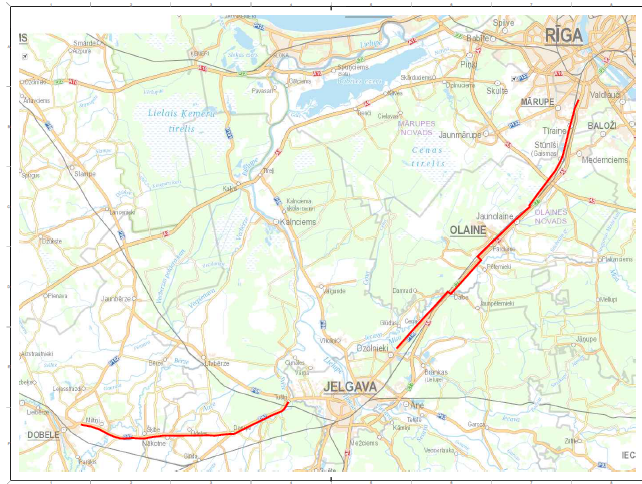 1. attēls. Paredzētā ceļa traseSaskaņā ar Valsts zemes dienesta Kadastra informācijas sistēmas datiem visu zemes vienību zemes lietošanas mērķis ir noteikts zeme dzelzceļa infrastruktūras zemes nodalījuma joslā un ceļu zemes nodalījuma joslā, ko pamatā visā platībā veido zeme zem ceļiem. Izņēmums ir nekustamā īpašuma “Dzelzceļa Tukums II-Jelgava 152km-161km” zemes vienība ar kadastra apzīmējumu 5462 010 0947 (kopplatība 71,15 ha), ko veido zeme zem ceļiem 14,43 ha, krūmājs 4,36 ha, ūdens objektu zeme 1,56 ha, zeme zem ēkām un pagalmiem 0,47 ha un pārējās zemes 50,33 ha, īpašuma “Stacija Dalbe” zemes vienība ar kadastra apzīmējumu 5444 003 0230 (kopplatība 13,22 ha), ko veido zeme zem ceļiem 5,6 ha, ūdens objektu zeme 1,42 ha, zeme zem ēkām un pagalmiem 0,34 ha, pārējās zemes 5,86 ha, īpašuma “Stacijas Jaunolaine” zemes vienība ar kadastra apzīmējumu 8080 008 0460 (kopplatība 45,8 ha), ko veido zeme zem ceļiem 26,3 ha, krūmājs 1,86 ha, ūdens objektu zeme 2,37 ha, zeme zem ēkām un pagalmiem 1,55 ha, pārējās zemes 13,72 ha, īpašuma “V13” zemes vienības ar kadastra apzīmējumiem 8080 001 0429 (kopplatība 11,31 ha), ko veido pārējās zemes 11,306 ha un zeme zem ēkām un pagalmiem 0,004 ha, 8080 004 0048 un 8080 008 0462, ko veido pārējās zemes visā platībā, īpašuma “Dzelzceļa Rīga-Jelgava 6.km-8.km” zemes vienība ar kadastra apzīmējumu 8076 007 1612 (kopplatība 7,35 ha), ko veido zeme zem ceļiem 5,63 ha, krūmājs 0,03 ha, ūdens objektu zeme 1,6 ha, zeme zem ēkām un pagalmiem 0,09 ha, bet īpašumam ar kadastra apzīmējumu 0100 107 9010 ir noteikts otrs zemes lietošanas mērķis komercdarbības objektu apbūve, ko visā platībā veido zeme zem ceļiem. Šobrīd teritoriju, kurā paredzēta gājēju un velosipēdistu ceļa būvniecība, veido gan mežu teritorijas, gan pļavas, līdz ar to atsevišķos posmos būs jāveic teritorijas atmežošana, visā platībā jāmaina esošais teritorijas reljefs un izmantošanas veids, ko norāda arī Valsts meža dienesta Zemgales virsmežniecība vēstulē Nr. VM7.7-1/693. Ceļa trasi plānots atbrīvot no kokiem kopā aptuveni 1,98 ha platībā. Atbilstoši spēkā esošajiem Mārupes, Olaines, Ozolnieku, Jelgavas un Dobeles novadu pašvaldību Teritorijas plānojumu kartogrāfiskajā materiālā norādītajam ceļa trase paredzēta transporta infrastruktūras teritorijas (TR), lauksaimniecības teritorijas (L), mežu zemes (M) funkcionālajā zonā lauku teritorijās, kas robežojas ar citām šādām teritorijām, kā arī transporta infrastruktūras teritorijā (TR) ciemos un pilsētās, kas robežojas ar dzīvojamās apbūves teritorijām (DzS, DzM), publiskās apbūves teritorijām (P), jauktas centra apbūves teritorijām (JC), rūpnieciskās apbūves teritorijām (R), un citām. Līdz ar to tiks ietekmēta un iespējams degradēta arī apkārtējās teritorijas ainava, jo ceļa malu zona ir nozīmīgs ainavas elements, kas dod ieguldījumu ne tikai dabas daudzveidības saglabāšanā, bet arī piesārņojuma mazināšanā, lauksaimniecībā un kopumā estētiskajā aspektā, pārvietojoties pa autoceļu.Ceļa būvniecībā paredzēts izmantot aptuveni 47 600 m3 nesaistītu minerālmateriālu maisījumu un 83 050  m3 smilts, kas ir neatjaunojamie zemes dzīļu resursi. Tāpat ceļa pamatnes sagatavošanai tiks izrakta teritorijā esošā grunts aptuveni 222 500 m2 platībā, paredzot, ka tikai derīgais materiāls tiks izmantots mikromobilitātes infrastruktūras uzbērumu būvniecībai, bet pārējais materiāls tiks aizvests prom no objekta. Precīzs nepieciešamo materiālu apjoms, tajā skaitā ceļa pamatnes būvniecībai, tiks precizēts projektēšanas gaitā. Ūdens atvadei no ceļa klātnes tiks būvēti sāngrāvji, izbūvēta drenāža un caurtekas, vai arī veikta esošo grāvju tīrīšana un esošās meliorācijas sistēmas pārbūve. Saskaņā ar VSIA “Zemkopības ministrijas nekustamie īpašumi” datiem Meliorācijas kadastra informācijas sistēmas kartē gājēju un velosipēdistu ceļa būvniecība skars vairākas meliorācijas sistēmas. Ceļa būvniecība ir paredzēta pāri 7 upēm un strautiem: Bērze, Ālave, Strautiņu grāvis, Auce, Dorupīte, Misa, Pupla. Projekta ietvaros paredzēts veikt upēs esošo caurteku pārbūvi, izbūvēt jaunas caurtekas, pār Bērzes, Ālaves, Auces, Misas upēm paredzēts veikt tiltu izbūvi, tādējādi darbi paredzēti upju gultnē un visticamāk būs nepieciešama upju posmu tīrīšana un/vai padziļināšana, kā rezultātā tiks ietekmēta upju ūdens kvalitāte, zivju resursi, bezmugurkaulnieki un to dzīvotnes. Izbūvējot novadgrāvju sistēmu gar ceļu trasi, var tikt ietekmēts apkārtnes hidroloģiskais režīms un iespējamo avāriju rezultātā var rasties virszemes ūdeņu piesārņojuma draudi naftas produktu noplūžu gadījumā, tā kā būvniecības tehnikas darbināšanai tiks izmantota degviela, kura saskaņā ar informāciju dažādās drošības datu lapās gan benzīns, gan dīzeļdegviela ir uzliesmojoši šķidrumi, kuri var radīt nopietnas sekas cilvēku veselībai un ir toksiski ūdens organismiem ar ilgstošām sekām. Būtiska ietekme ir saistāma ar darbības veikšanu Olaines, Dobeles pilsētu un Miltiņu ciema centralizēto ūdensapgādes urbuma ķīmiskajā aizsargjoslā, līdz ar to var tiks ietekmēta arī dzeramā ūdens kvalitāte. Tāpat būtiska ietekme var rasties ne tikai būvdarbu laikā, bet arī ceļa ekspluatācijas laikā, tā kā saskaņā ar VSIA “Latvijas Vides, ģeoloģijas un meteoroloģijas centrs” datiem Latvijas plūdu riska un plūdu draudu kartē ceļa būvniecība vietām ir paredzēta upju Auces un Misa applūstošā teritorijā.Ceļu būvniecības laikā palielināsies autotransporta plūsma reģionā gan pievedot izejmateriālus būvniecības darbiem, gan nodrošinot darbinieku nogādāšanu uz un no objekta. No tehnikas un autotransporta gaisā nokļūs izplūdes gāzes, kā arī darbībai būs raksturīgs troksnis un vibrācijas. Ilgstošo sausuma un nelabvēlīgos meteoroloģiskajos apstākļos ir iespējama putekļu rašanās, kas var ietekmēt tuvējo iedzīvotāju dzīves kvalitāti un veselību. Ceļa būvniecība ir paredzēta blīvi apdzīvotās teritorijās: Dobeles, Olaines, Mārupes un Rīgas pilsētu administratīvo teritoriju robežās, vairāku ciemu administratīvās teritorijas robežās vai to tiešā tuvumā: Miltiņi, Šķilbe, Nākotne, Dorupe, Tuški, Ozolnieki, Cena, Dalbe, Pēternieki, Pārolaine, Jaunolaine, Stūnīši, Tīraine, kā arī individuālo dzīvojamo māju tiešā tuvumā. Materiālu piegāde tiks organizēta pa valsts reģionālajiem autoceļiem P97 “Jelgava-Dobele-Annenieki”, P100 “Jelgava-Dalbe”, valsts galveno autoceļu A8 “Rīga-Jelgava-Lietuvas robeža (Meitene)” un vietējas nozīmes autoceļu V13 “Tīraine-Jaunolaine”, kuri pieslēdzas cietiem reģionālajiem un vietējas nozīmes autoceļiem, piemēram V1104 “Lukstiņi-Dungas”, P96 “Pūri-Auce-Grivaiši”, V28 “Blukas-Emburga”, V8 “Jaunolaine-Plakanciems”, V13 “Tīraine-Jaunolaine” un citiem, tādējādi uz šiem autoceļiem palielināsies arī satiksmes intensitāte būvdarbu laikā. Būvdarbi ir paredzēti šo ceļu aizsargjoslā, līdz ar to var tikt ietekmēta un ierobežota arī satiksme.Celiņu būvniecības laikā apkārtējā teritorijā tiks veidotas “būvpilsētiņas” pie ceļa atzīmēm pik. 64+00, 139+00, 295+00, 394+00, 485+00, kurās tiks izvietotas pagaidu sadzīves telpas strādniekiem, pagaidu materiālu krautnes, izveidota pagaidu atkritumu savākšanas vieta un tehnikas novietnes vieta. Strādnieku vajadzībām visticamāk dzeramais ūdens tiks piegādāts fasētās pudelēs. Notekūdeņu savākšanai visticamāk tiks uzstādītas pārvietojamās biotualetes. Būvniecības process būs saistīts arī ar nelielu sadzīves atkritumu daudzuma rašanos, ir iespējama bīstamo atkritumu rašanās avārijas situācijās (piemēram, izmantotais absorbents, slaucīšanas lupatas), kā arī var rasties būvgruži, izbūvējot/pārbūvējot caurtekas un tiltus.Saskaņā ar VSIA “Latvijas Vides ģeoloģijas un meteoroloģijas centrs” Piesārņoto un potenciāli piesārņoto vietu karti paredzētās darbības vietas tuvumā atrodas vairākas piesārņotas un potenciāli piesārņotas vietas, piemēram, Nr. 46528/1735 “SIA “Sandra” degvielas bāze”, Nr. 09004/2265 “2. ceļu pārvaldes tehnikas novietne”, Nr. 54668/2361 “Konstants SIA”, Nr. 80808/1540 “Bij. Olaines sovh. Mehāniskās darbnīcas” un citas. Saskaņā ar Valsts vides dienesta Piesārņojošo darbību vietu karti trasei blakus teritorijās tiek veiktas piesārņojošās darbības degvielas uzpildes stacijās, dzīvnieku novietnēs, kokapstrādes uzņēmumos, autoremontdarbnīcās, notekūdeņu attīrīšanas iekārtās, sadedzināšanas iekārtās un citas. Pēc būtības trases būvniecība tiks veikta ārpus šīm teritorijām, bet vienlaicīgi, būvējot trasi, iespējams var rasties kumulatīva ietekme, kas ir saistāma ar pastiprinātu troksni reģionā, transporta intensitātes pieaugumu, gaisa piesārņojuma emisijām, ietekmi uz gruntsūdeņu un virszemes ūdeņu kvalitāti.Saskaņā ar Dabas aizsardzības pārvaldes dabas datu pārvaldības sistēmu “OZOLS” darbības vieta paredzēta ārpus īpaši aizsargājamām dabas teritorijām un mikroliegumiem, tomēr darbības vietā vai tās tiešā tuvumā atrodas vairāki Eiropas Savienības nozīmes īpaši aizsargājamie biotopi, īpaši aizsargājamie koki un sugu dzīvotnes. Trases izbūve paredzēta meža biotopu 9010* Veci vai dabiski boreāli meži (zemes vienībās ar kadastra apzīmējumiem 5444 002 0122, 5444 002 0123), 9050 Lakstaugiem bagāti egļu meži (zemes vienībās ar kadastra apzīmējumiem 5444 002 0122), 91D0* Purvaini meži (zemes vienībā ar kadastra apzīmējumu 8080 002 2105) teritorijā vai to tiešā tuvumā, pļavu biotopu 6270* Sugām bagātas ganības un ganītas pļavas (zemes vienībās ar kadastra apzīmējumiem 5444 002 0015, 5444 002 0296, 5444 002 0295), 6450 Palieņu zālāji (zemes vienībā ar kadastra apzīmējumu 5462 010 0687, 5462 010 0960, 0900 030 0357, 0900 030 0357) tiešā tuvumā, purvu biotopa 7140 Pārejas purvi un slīkšņas (zemes vienībās ar kadastra apzīmējumiem 8080 001 0417, 8080 002 2105) tuvumā, saldūdeņu biotopu 3260 Upju straujteces un dabiski upju posmi teritorijā (Bērzes upē) teritorijā, blakus biotopam 3160 Distrofi ezeri (Stūrīšu ezers) un citu. Ceļa trases tuvumā ir novērotas sugu dzīvotnes vairākiem īpaši aizsargājamie putniem: niedru lijai (Circus aeruginosus), tītiņam (Jynx torquilla), brūnajai čakstei (Lanius collurio), baltajam stārķim (Ciconia ciconia), pupuķim (Upupa epops), kā arī bezmugurkaulniekam apšu zaigraibenis (Apatura ilia), zirgskābeņu zilenītim (Lycaena dispar). Biotopus un īpaši aizsargājamo sugu būtiskākie apdraudošie faktori ir darbu veikšana to teritorijā, tādējādi iznīcinot biotopus un sugu dzīvotnes, kā arī netieši darbi, kas saistīti ar hidroloģiskā režīma izmaiņām apkārtnē, piesārņojumu, troksni putnu ligzdošanas laikā un citi. Līdz ar to atkarībā no tehniskajiem risinājumiem un to ieviešanas laikposma, paredzētā darbība var potenciāli negatīvi ietekmēt īpaši aizsargājamās dabas vērtības vai pat iznīcināt tās.Tāpat gājēju un velosipēdistu ceļu būvniecība ir paredzēta vairākās aizsargjoslās ap kultūras pieminekļiem: Olaines luterāņu baznīca (aizsardzības Nr. 8489), Ozolnieku – Dalbiņu ozols, Dalbes luterāņu baznīca (aizsardzības Nr. 5187), Latvijas atbrīvošanas karā kritušo karavīru piemiņas vieta pie bijušās Skuju skolas (aizsardzības Nr. 570, 570b), Dzīvojamā ēka “Pūri” (aizsardzības Nr. 5210), kā arī darbi paredzēti Baložu kapu, Olaines kapu, Dalbes kapu, Spāru kapu, Jaunsillāču (Rozīšu) kapu, Virkus kapu aizsargjoslā.Darbības vieta Ozolnieku novadā paredzēta nacionālās un vietējās nozīmes infrastruktūras attīstības teritorijā (TIN7): automaģistrāles A8 “Rīga-Jelgava” attīstības teritorijā.Gājēju un velosipēdistu ceļa būvniecība ir paredzēta arī aizsargjoslas teritorijā, kura noteikta ap Olaines, Tušķu ciema, Dorupes ciema, Nākotnes ciema notekūdeņu attīrīšanas iekārtām.Izvērtējot iepriekš minēto Valsts vides dienests secina, ka paredzētā darbība atbilst likuma “Par ietekmes uz vidi novērtējumu” 3.2 panta pirmās daļas 1) punkta un 2. pielikuma 10. punkta 5) apakšpunkta a) daļai: jauna ceļa būvniecība, ja tā garums ir 1 kilometrs un vairāk, līdz ar to tai ir jāveic ietekmes uz vidi sākotnējais izvērtējums.Paredzētās darbības ietekmes uz vidi vērtēšanas nepieciešamības pamatojums (iespējamās ietekmes būtiskuma novērtējums):Paredzētās darbības ietekmes uz vidi sākotnējais izvērtējums veikts, pamatojoties uz likuma “Par ietekmes uz vidi novērtējumu” 3.2 panta pirmās daļas 1) punkta un 2. pielikuma 10. punkta 5) apakšpunkta a) daļu, Ministru kabineta 2015. gada 13. janvāra noteikumu Nr. 18 “Kārtība, kādā novērtē paredzētās darbības ietekmi uz vidi un akceptē paredzēto darbību” 13. punktu, kā arī Administratīvā procesa likuma 85. pantu. Novērtēšana veikta, balstoties uz Eiropas Savienības sākotnējā izvērtējuma vadlīnijās noteikto pieeju un kritērijiem, kas interpretē Eiropas Parlamenta un Padomes direktīvu 2014/52/ES (ar ko groza Direktīvu 2011/92/ES par dažu sabiedrisku un privātu projektu ietekmes uz vidi novērtējumu).Likuma “Par ietekmes uz vidi novērtējumu” 8. panta pirmā daļa nosaka, ka piesakot darbību, ierosinātājs norāda vismaz divus dažādus risinājumus attiecībā uz šīs darbības vietu vai izmantojamo tehnoloģiju veidiem. Ierosinātājs nav iesniedzis paredzētās darbības divus iespējamos variantus, tādējādi Valsts vides dienests kā otro alternatīvo risinājumu pieņem variantu, ka paredzētā gājēju un velosipēdistu ceļa būvniecība netiks īstenota.Dienesta ieskatā kopumā sākotnējā ietekmes uz vidi novērtējuma ietvaros ir identificētas iespējamās ietekmes, kas izpaudīsies būvdarbu un vēlāk objekta ekspluatācijas rezultātā un būs saistītas ar ietekmi uz apkārtējiem iedzīvotājiem, esošo teritorijas izmantošanas veidu, ainavu un vides piesārņojumu. Sākotnējā ietekmes uz vidi novērtējuma ietvaros tika identificētas potenciālas būtiskas ietekmes, kas ir saistītas ar likuma “Par ietekmes uz vidi novērtējumu” 11. panta pirmās daļas 1) punktu: apjoms un tehniskie risinājumi, otrās daļas 2) punktu: attiecīgajā teritorijā esošo dabas resursu [tostarp augsnes, zemes dzīļu, ūdens, bioloģiskās daudzveidības (īpaši ņemot vērā aizsargājamās sugas, to dzīvotnes, īpaši aizsargājamos un Eiropas Savienības nozīmes biotopus)] relatīvais daudzums, pieejamība un pietiekamība, kvalitāte un atjaunošanās iespējas un 3) punkta a), c), e), g) apakšpunktu: dabiskās vides absorbcijas spēja, kas vērtējama, pievēršot īpašu uzmanību virszemes ūdensobjektu aizsargjoslām, ar mežu klātām teritorijām, aizsargjoslām ap pazemes ūdens ņemšanas vietām, blīvi apdzīvotām teritorijām.Gājēju un velosipēdistu ceļu būvniecība pēc būtības galvenokārt ir saistīta ar neatjaunojamo zemes dzīļu resursu izmantošanu. Neskatoties uz to, ka Latvijā smilts-grants un smilts krājumi ir plaši izplatīti, tomēr jāņem vērā paredzēto darbu apjomu. Ceļa izbūves rezultātā tiks pirmkārt iegūti derīgie izrakteņi un/vai dabas resursi ievērojamā apjomā, jo tiks pārbūvēta vairāk nekā 22 ha platība. Otrkārt ceļu izbūvei būs jāpieved liela apjoma izejmateriāli gan derīgie izrakteņi ceļa pamatu un segas izbūvei, gan dabas resursi teritorijas labiekārtošanai pēc būvdarbiem. Ņemot vērā, ka ceļa trases izbūve ir paredzēta 49,62 km garumā, būs nepieciešams pievest materiālu no vairākām derīgo izrakteņu atradnēm, tādējādi neatgriezeniski izsmeļot derīgos izrakteņus šo atradņu teritorijā. Jāņem vērā, ka saskaņā ar datiem VSIA “Latvijas Vides, ģeoloģijas un meteoroloģijas centrs” Zemes dzīļu informācijas sistēmā paredzētā ceļa trases tuvumā atrodas tikai dažas smilts atradnes, piemēram, “Upesvijas”, “Gundegas”, “Mežrozītes”, kur darbības uzsākšanai ir saņemtas attiecīgās atļaujas. Pārējās aktīvās atradnes, tajā skaitā smilts-grants un dolomīta resursu atrodas vairāku desmitu kilometru attālumā, līdz ar to, lai realizētu projektu būs jāveic materiāla piegādi no attālām atradnēm, vai jāveido jaunas atradnes, vēl vairāk ietekmējot apkārtējo ainavu. Tāpat šobrīd nav precīzi zināms, cik liels apjoms derīgo izrakteņu radīsies, kuri nebūs atbilstoši izmantošanai būvdarbos. Līdz ar to būvdarbiem nederīgo izrakteņu un dabas resursu tālāka apsaimniekošana visticamākais būs saistīta ar papildus transporta plūsmas radītām trokšņu un putekļu emisijām, radot negatīvu ietekmi uz tuvumā esošām mājsaimniecībām, izvedot šos materiālus no būvobjekta.Gan materiālu piegāde, gan turpmāka būvtransporta pārvietošanās paredzēta pa valsts galveno autoceļu A8, reģionālajiem autoceļiem P97 un P100, vietējas nozīmes autoceļu V13 un citiem ceļiem, kuri pieslēdzas tiem, kas radīs satiksmes intensitātes pieaugumu reģionā būvdarbu laikā un, ņemot vērā, ka darbu izpildes laiks būs ilgstošs ar lielu ceļa noslodzi, ietekmējot arī šo ceļu kvalitāte. Saskaņā ar VSIA “Latvijas Valsts ceļi” satiksmes intensitātes datiem jau šobrīd pa šiem autoceļiem notiek intensīva satiksmes kustība, sevišķi apdzīvoto vietu tuvumā. Vidējais transportlīdzekļu skaits diennaktī, kurš pārvietojas pa autoceļu A8 ir līdz 26028 transporta vienībām, autoceļu P97 – līdz 11822, autoceļu P100 – līdz 9603, autoceļu V13 – 3190 (dati par 2021. gadu). Transporta un tehnikas darbības rezultātā radīsies troksnis un vibrācijas. Būvniecības laikā veidosies emisijas gaisā (putekļi, izplūdes gāzes no transporta). Darbība vismaz uz būvdarbu periodu būs saistīta ar iespējamu ietekmi uz cilvēku veselību un drošību. Saskaņā ar informāciju Centrālās statistikas pārvaldes datubāzē 2022. gadā iedzīvotāju skaits reģionā salīdzinoši ir liels: Dobeles novadā 27 689, Jelgavas novadā 31 484, Olaines novadā 20 096, Mārupes novadā 34 566. Secināms, ka tuvējo apdzīvoto vietu, kā arī viensētu iedzīvotāji saskarsies ar apzinātajām ietekmēm, kas būs ilglaicīgas. Tiks ietekmētas nevis atsevišķas viensētas paredzētā ceļa tuvumā, bet plašā Latvijas reģionā izvietoto viensētu iedzīvotāji, vairāku ciemu un pilsētu iedzīvotāji. Tāpat jāņem vērā, ka šajā apdzīvotā vietās atrodas teritorijas ar jutīgu izmatošanas veidu kā izglītības iestādes, ārstniecības iestādes, baznīcas, atpūtas vietas un citas, kurām ir jāpievērš īpaša uzmanība.Būtiska ietekme ir saistāma arī ar paredzētās darbības vietas pārveidošanu. Pirms būvniecības uzsākšanas būs jāveic teritorijas atmežošana ceļu trases joslā aptuveni 1,98 ha platībā. Lai arī šie darbi nebūtu vērtējami kā būtiski gan platības ziņā, tāpēc ka apkārtējā teritorijā atrodas plašas mežu teritorijas, gan tāpēc, ka ceļu būvniecības mērķis ir iedzīvotāju drošas pārvietošanās nodrošināšana, tomēr ir jāņem vērā, ka meži trasē un tai pieguļošajā teritorijā atbilst īpaši aizsargājamiem biotopiem, kas kopumā radīs īpaši aizsargājamo biotopu platību samazināšanos Latvijā. Tāpat sākotnējā izvērtējuma rezultātā tika secināts, ka realizējot paredzēto darbību tiks ietekmētas un iespējams iznīcinātas arī īpaši aizsargājamo augu sugu un dzīvnieku sugu dzīvotnes, pļavu un saldūdeņu biotopi, kā arī īpaši aizsargājamie koki. Paredzētās darbības iesniegumam netika pievienoti sertificēto ekspertu atzinumi, kuros, kā norāda arī Dabas aizsardzības pārvaldes Pierīgas reģionālā administrācija (turpmāk – DAP) vēstulē Nr. 3.27/5684/2022-N, iespējams tiktu izvērtēta paredzētās darbības ietekme, nonākot pie dabai draudzīgiem ceļa trases risinājumiem, kas būtu izmantojami ne tikai šīs paredzētās darbības īstenošanai, bet arī pārējiem plānotajiem mikromobilitātes infrastruktūras projektiem kopumā.Kā norādīts DAP vēstulē, saskaņā ar dabas datu pārvaldības sistēmas “OZOLS” datiem plānotās darbības teritorijā ir novērotas īpaši aizsargājamas putnu sugas. Lai arī pārsvarā aizsargājamu sugu putni izvairās no ligzdošanas tiešā ceļa tuvumā trokšņa dēļ, tomēr aizsargājamo putnu sugu novērojumi ir koncentrēti ap ceļa trasi, jo pa to visbiežāk pārvietojas novērotāji un gar ceļu ir izvietoti no putnu viedokļa izdevīgi novērošanas punkti – stabi un koki. Paredzētās darbības ietvaros ir paredzēts izbūvēt/pārbūvēt elektrības stabus vai zāģēt kokus, uz kuriem atrodas baltā stārķa ligzdas, jāņem vērā, ka baltais stārķis ir iekļauts Ministru kabineta 2000. gada 14. novembra noteikumu Nr. 396 “Noteikumi par īpaši aizsargājamo sugu un ierobežoti izmantojamo īpaši aizsargājamo sugu sarakstu” pielikumā. Līdz ar to ligzdu noņemšanai saskaņā ar Sugu un biotopu aizsardzības likuma 13. panta otro daļu nepieciešams saņemt ikreizēju DAP rakstisku atļauju, kā arī ievērot virkni prasību putnu dzīvotnes aizsardzībai. Tā kā ceļmalas kokos un krūmos visticamāk ligzdo bieži sastopamas putnu sugas, atmežošanas darbu veikšana putnu ligzdošanas laikā var radīt būtiski negatīvu ietekmi uz pārējiem putniem. Saskaņā ar Sugu un biotopu aizsardzības likuma 9. panta pirmo daļu zemes īpašnieku un lietotāju pienākums ir veicināt sugu un biotopu daudzveidības saglabāšanu, līdz ar to potenciālās ietekmes apzināšanai ir jāveic papildus izpēte, lai realizējot projektu tiktu maksimāli novērsta negatīvā ietekme uz īpaši aizsargājamiem putniem.DAP vēstulē norādīts, ka ceļa malu zaļā zona ir nozīmīgs ainavas elements, kas dod ieguldījumu gan dabas daudzveidības saglabāšanā, gan lauksaimniecībā, gan piesārņojuma mazināšanā, gan ainavas estētiskajos aspektos. Tā ir mājvieta un pārvietošanās koridors vietējām augu sugām un ar tām saistītiem bezmugurkaulniekiem, tai skaitā apputeksnētājiem, kas nozīmīgi lauksaimniecībā. Ceļmalās mēdz augt arī īpaši aizsargājamas augu sugas. Projekta rezultātā plānots esošo augu zemes virsmu aizstāt ar asfaltbetona segumu ievērojamā platībā. Tā kā ceļmalas Latvijā līdz šim nav mērķtiecīgi apsekotas, DAP ieskatā šobrīd nav iespējams novērtēt plānoto būvdarbu ietekmi uz īpaši aizsargājamām augu sugām. Saskaņā ar Sugu un biotopu aizsardzības likuma 12. pantu Latvijā ir aizliegta īpaši aizsargājamo augu lasīšana, noplūkšana un izrakšana, kā arī dzīvotņu postīšana, tāpēc pirms darbu veikšanas nepieciešams saņemt sugu un biotopu aizsardzības jomā sertificēta eksperta atzinumu par sugu grupu “vaskulārie augi”, lai apzinātu potenciālās negatīvās ietekmes, rastu risinājumus, piemēram, trases izvietojuma mainīšanai. Tāpat DAP norāda, ka atsevišķos celiņa posmos ir paredzēts izbūvēt apgaismojumu, kas var radīt gaismas piesārņojumu, kas potenciāli var noplicināt tuvākās apkārtnes kukaiņu faunu. Kukaiņi, savukārt, ir putnu, sikspārņu un abinieku barības bāze. Abinieki, sikspārņi un bieži sastopamās putnu sugas kalpo par barības avotu aizsargājamām putnu sugām, kas tiek novērotas paredzētās ceļa trases malās. Parasto putnu sugu daudzveidība lauku ainavā samazinās – pēdējos gados vērojams krass lauku putnu indeksa vērtības kritums. Lai nepieļautu situācijas pasliktināšanos, un balstoties uz Sugu un biotopu likuma 9. panta 1. punktu, uzstādot apgaismojumu jāievēro prasības par tādu gaismas ķermeņu izmantošanu, kas nerada izkliedēto gaismu, bet kuru gaismas stars ir vērsts tikai uz leju, par oranžas vai dzeltenas gaismas izmantošanu spuldzēs, par apgaismojuma izslēgšanu laika periodā no aprīļa līdz oktobrim gaismu pēc plkst. 22:00, tomēr šo ietekmi šobrīd ir grūti novērtēt, tā kā trūkst informācijas, līdz ar to pastāv varbūtība, ka darbi var radīt negatīvu ietekmi arī šajā aspektā.Izbūvējot gājēju un velosipēdistu ceļu tiks negatīvi ietekmēti ne tikai saldūdeņu biotopi, kas noteikti Bērzes upē, bet arī upēs esošie zivju resursi un apkārtnes hidroloģiskais režīms. Kā tiek norādīts DAP vēstulē, saskaņā ar Pārtikas drošības, dzīvnieku veselības un vides zinātniskā institūta “BIOR” veikto pētījumu Latvijas Vides aizsardzības fonda projekta Nr. 1-08/43/2020 “Latvijas upju ierindošana prioritārā secībā pēc to esošās un potenciālās nozīmes zivju faunas saglabāšanā” ietvaros, vairākas no šīm ūdenstecēm – Misa, Bērze, Auce un Pupla ir īpaši nozīmīgas zivju faunas saglabāšanā. Pār Misu, Bērzi un Auci ir plānots būvēt tiltus, bet, lai nodrošinātu Puplas šķērsošanu, plānota esošās caurtekas pārbūve vai pagarināšana. Saskaņā ar iesniegto dokumentāciju, konkrēts upju šķērsošanas variants vēl nav izvēlēt, līdz ar to iespējamās ietekmes novērtēšanu nav iespējams veikt. Paredzētās darbības ietekmes izvērtēšanai ir nepieciešams pieaicināt sugu un biotopu aizsardzības jomā sertificētus ekspertus un veikt zivsaimniecisko ekspertīzi. Ņemot vērā, ka darbu rezultātā visticamāk tiks veikta arī upju posmu tīrīšana/padziļināšana, mainot ūdensteču parametrus, tas var radīt negatīvu ietekmi uz blakus esošo meliorācijas sistēmu, kas būtiski var ietekmēt trases tuvumā esošo īpaši aizsargājamo biotopu stāvokli. Notiekot naftas produktu noplūdei no būvdarbos izmantotā autotransporta un tehnikas, piesārņojums var nokļūt arī upēs un gruntsūdeņos. Būtiska ietekme ir saistāma ar to, ka atsevišķos posmos darbība ir paredzēta applūstošā teritorijā, kur saskaņā ar Aizsargjoslu likuma 37. panta pirmās daļas 4) punktu ir aizliegt veikt teritorijas uzbēršanu, būvēt ēkas un būves, arī aizsargdambjus. Lai arī šā likuma panta d) daļā ir noteikts izņēmums transporta tīklu būvju būvniecības pieļaujamībai, tomēr tas neizslēdz negatīvas ietekmes iestāšanos. Līdz ar to ir jāveic papildus izpēte par paredzēto darbu iespējamību šajās teritorijās, ņemot vērā, ka ceļa trasi ir paredzēts būvēt arī pilsētu centralizētās ūdensapgādes urbumu ķīmiskajā aizsargjoslā, kas rada potenciālus draudus iedzīvotāju veselībai, lai arī šī varbūtība ir minimāla.Kopumā DAP ieskatā jāpiemēro kopīgs ietekmes uz vidi novērtējums visiem plānotajiem galvenajiem valsts mikromobilitātes infrastruktūras maršrutiem, ko plānots īstenot 2022.-2024.gadā, kam piekrīt arī Valsts vides dienests.Tāpat darbība ir paredzēta aizsargjoslā ap kultūras pieminekļiem, kur jebkuru darbu veikšana bez Nacionālās kultūras mantojuma pārvaldes atļaujas ir aizliegta, atbilstoši Aizsargjoslu likuma 38. panta prasībām. Darbu veikšana aizsargjoslu teritorijā ap notekūdeņu attīrīšanas iekārtām ir stingri kontrolējama saistībā ar Aizsargjoslu likuma 55. panta prasībām, lai būvdarbu rezultātā šajās teritorijās netiktu izraisīta teritoriju applūšana vai gruntsūdens līmeņa paaugstināšanās, kas ir aizliegta.Secinājumi:Veicot ietekmes uz vidi sākotnējo izvērtējumu, Valsts vides dienests ir konstatējis, ka paredzētā darbība tieši neatbilst likuma “Par ietekmes uz vidi novērtējumu” 1. pielikumā noteiktajām darbībām, kurām piemērojams ietekmes uz vidi novērtējums.Ceļa būvniecība un ar šo darbību saistītā ietekme uz vidi atbilstoši likuma “Par ietekmes uz vidi novērtējumu” 11. panta kritērijiem ir klasificējama kā nozīmīga un kompleksa, tā kā darbība ir vērtējama nozīmīga gan lokālā mērogā, gan kopumā valsts mērogā. Darbības ietekmei tiks pakļautas plašas teritorijas un salīdzinoši liels trasei pieguļošo apdzīvoto vietu iedzīvotāju skaits. Pieteiktā darbība saistīta ar gaisa piesārņojumu, troksni, vibrācijām.Veicot paredzēto ceļu būvniecību iespējams tiks iznīcināti vai negatīvi ietekmēti Eiropas Savienības nozīmes īpaši aizsargājamie biotopi, īpaši aizsargājamās sugas un sugu dzīvotnes, tajā skaitā putni, īpaši aizsargājamie koki, kas atrodas ceļu trases posmā un tās tiešā tuvumā.Ņemot vērā, ka paredzētā darbība ietver ne tikai ceļa būvi, bet arī grāvju izbūvi, jāizvērtē risinājumi vietās, kur ceļa trase tieši piekļaujas mitruma atkarīgajiem Eiropas Savienības nozīmes īpaši aizsargājamiem biotopiem, lai novērstu nelabvēlīgu ietekmi uz biotopiem un nodrošinātu labvēlīgu dabas aizsardzības stāvokli (hidroloģisko režīmu). Pretējā gadījumā iespējama būtiski negatīva ietekme.Veicot ceļa būvniecību pāri ūdenstecēm, tās iebūvējot caurtekās, veicot esošo caurteku pārbūvi un pagarināšanu, tiltu pārbūvi vai izbūvi, tiks negatīvi ietekmēti tur esošos zivju resursi un bezmugurkaulnieki, veidosies ūdens piesārņojums (suspendētās vielas, naftas produkti), turklāt upes Bērze posms, kur paredzēta darbība ir klasificēts kā Eiropas Savienības nozīmes īpaši aizsargājams biotops, kurš var tikt negatīvi ietekmēts vai iznīcināts.Paredzētā darbība atbilst Mārupes novada teritorijas plānojumam 2014.-2026. gadam (1.0 redakcija), Olaines novada teritorijas plānojumam (4.2 redakcija), Ozolnieku novada teritorijas plānojumam 2020 (3.0 redakcija), Jelgavas novada teritorijas plānojumam 2011. – 2023. gadam (1.0 redakcija), Dobeles novada Teritorijas plānojuma grozījumiem 2013.-2025. gadam (1.1 redakcija).Paredzētā darbības radītās ietekmes ir kompleksas, savstarpēji saistītas. Atsevišķos gadījumos veido summāru ietekmi (piemēram, tehnikas darbības laikā radītais piesārņojums un traucējumi un esošā transporta plūsma), kas var būt būtiska tieši jūtīgu teritoriju tuvumā. Lai noteiktu ietekmju apjomu un būtiskuma pakāpi, izvirzītu konkrētus paredzētajai darbībai piemērojamus darbības ierobežojumus, kas sasniedz savu mērķi, Paredzētās darbības vērtējums jāveic ievērojami detalizētākā pakāpē un apjomā, kā tas iespējams sākotnējā izvērtējuma ietvarā.Ņemot vērā iepriekš minēto, Dienests secina, ka pieteiktajai darbībai ir jāveic ietekmes uz vidi novērtējums, kura laikā būtu iespējams detalizēti izvērtēt paredzēto darbību, veikt detalizētas izpētes, tai skaitā attiecībā uz ietekmi uz īpaši aizsargājamajām dabas vērtībām, kā arī apzināt nepieciešamos risinājumus negatīvo ietekmju novēršanai vai vismaz samazināšanai līdz pieņemamam līmenim.Izvērtētā dokumentācija:SIA “Projekts EAE” 2022. gada 22. septembrī iesniegtais iesniegums ietekmes uz vidi sākotnēja izvērtējumam ar pielikumiem uz 29 lapām:SIA “Projekts EAE” 2022. gada 3. oktobrī iesniegtā papildinformācija ar pielikumiem uz 12 lapām;Dabas aizsardzības pārvaldes Pierīgas reģionālās administrācijas 2022. gada 14. oktobra vēstule Nr. 3.27/5684/2022-N uz 4 lapām;Valsts meža dienesta Zemgales virsmežniecības 2022. gada 19. oktobra vēstule Nr. VM7.7-1/693 uz 2 lapām;Mārupes novada teritorijas plānojums 2014.-2026. gadam (1.0 redakcija): https://geolatvija.lv/geo/tapis#document_13 (dati skatīti 27.10.2022.);Olaines novada teritorijas plānojums (4.2 redakcija): https://geolatvija.lv/geo/tapis#document_24932 (dati skatīti 27.10.2022.);Ozolnieku novada teritorijas plānojums 2020 (3.0 redakcija): https://geolatvija.lv/geo/tapis#document_16413 (dati skatīti 27.10.2022.);Jelgavas novada teritorijas plānojums 2011. – 2023. gadam (1.0 redakcija): https://geolatvija.lv/geo/tapis#document_46 (dati skatīti 27.10.2022.);Dobeles novada Teritorijas plānojuma grozījumi 2013.-2025. gadam (1.1 redakcija): https://geolatvija.lv/geo/tapis#document_8591 (dati skatīti 27.10.2022.);Valsts zemes dienesta kadastra informācijas sistēmas dati (dati skatīti 26.10.2022.): https://www.kadastrs.lv/#result;Dabas aizsardzības pārvaldes dabas datu pārvaldības sistēmas “OZOLS” informācija (dati skatīti 27.10.2022.):  https://ozols.gov.lv/ozols/;Google earth karšu slāņi.Sabiedrības informēšana:Valsts vides dienests par pieteikto darbību ir informējis Mārupes novada pašvaldību, Jelgavas novada pašvaldību, Olaines novada pašvaldību, Dobeles novada pašvaldību un biedrību “Vides aizsardzības klubs”, 2022. gada 26. septembrī nosūtot vēstuli Nr. 11.4/AP/6005/2022 ar informatīvo paziņojumu. Minētais paziņojums tika publicēts arī Valsts vides dienesta tīmekļa vietnē. Sabiedrības atsauksmes vai priekšlikumi par pieteikto darbību nav saņemti.Administratīvā procesa dalībnieku viedokļi:Dabas aizsardzības pārvaldes Pierīgas reģionālā administrācija ir sniegusi atzinumu Nr. 3.27/5684/2022-N, kurā norādīts, ka, balstoties uz Ministru kabineta 2015. gada 27. janvāra noteikumu Nr. 30 “Kārtība kādā Valsts vides dienests izdod tehniskos noteikumus paredzētajai darbībai” 18. punktu un Ministru kabineta 2009. gada 2. jūnija noteikumu Nr. 507 “Dabas aizsardzības pārvaldes nolikums” 3.11 apakšpunktu, projekta “Galvenās valsts mikromobilitātes infrastruktūras posmā Dobele – Rīga izpēte” realizācija nav pretrunā ar dabas aizsardzības normatīvajiem aktiem, ja tiek ievēroti atzinumā sniegtie nosacījumi, bet Dabas aizsardzības pārvaldes ieskatā ir jāpiemēro kopīgs ietekmes uz vidi novērtējums visiem plānotajiem galvenajiem valsts mikromobilitātes infrastruktūras maršrutiem, ko plānots īstenot 2022.-2024.gadā, tā kā šobrīd nevar izvērtēt paredzētās darbības ietekmi uz īpaši aizsargājamām dabas vērtībām vairākos aspektos. Arī gadījumos, kad atsevišķi projektējamo celiņu virzieni nerada būtisku ietekmi uz Natura 2000 teritorijām un mikroliegumiem, tas tomēr ļautu izstrādāt visam projektam kopējas vadlīnijas attiecībā uz dabas vērtību saglabāšanu, piemēram, attiecībā uz upju šķērsojumiem, apgaismojuma ierīkošanu un apzaļumošanu.Valsts meža dienesta Zemgales reģionālā virsmežniecība ir sniegusi viedokli vēstulē Nr. VM7.7-1/693, ka nav paredzams, ka plānotās darbības atradīsies, skars, vai kā citādi negatīvi ietekmēs aizsargājamas dabas teritorijas, mikroliegumus vai to buferzonas, īpaši aizsargājamus meža iecirkņus, Latvijā īpaši aizsargājamus biotopus, Eiropas savienības nozīmes aizsargājamus biotopus un īpaši aizsargājamu sugu atradnes. Projekta teritorija skar kultūras pieminekļu aizsardzības zonas (Nr.5187 Dalbes luterāņu baznīca), kurā nav mežsaimnieciskās darbības ierobežojumi. Saskaņā ar Aizsargjoslu likuma 38. panta, 1. punktu – jebkuru saimniecisko darbību aizsargjoslās (aizsardzības zonās) ap kultūras pieminekļiem drīkst veikt tikai ar Valsts kultūras pieminekļu aizsardzības inspekcijas un kultūras pieminekļa īpašnieka atļauju. Pēc Meža valsts reģistra datiem un  Dabas datu pārvaldīšanas sistēmas “OZOLS” datiem 55. kvartāla 22. nogabalā reģistrēti zinātniskās izpētes meži – mežkopības virziens, kur nav noteikti mežsaimnieciskās darbības ierobežojumi. Projekts šķērsos vairāku ūdensteču vides un dabas resursu aizsardzības aizsargjoslas – Svēte (ŪSIK kods – 382), Dorupīte (ŪSIK kods – 38242), Auce (ŪSIK kods – 3824), Ālave (ŪSIK kods – 38222), Bērze (ŪSIK kods – 3822), līdz ar to jāievērot Aizsargjoslu likuma 35. un 37. pants. Atmežošana veicama saskaņā ar Meža likuma 41. pantu un Ministru kabineta noteikumiem Nr. 384 “Meža inventarizācijas un Meža valsts reģistra informācijas aprites noteikumi”. Paredzētās darbības ir atbilstošas meža apsaimniekošanu un izmantošanu reglamentējošo normatīvo aktu prasībām. Plānotie projektēšanas un būvniecības darbi jāveic papildus ievērojot:būvdarbu veikšanas procesā nepieļaut paliekošo koku bojāšanu. Pēc darbu pabeigšanas savākt visus būvniecības laikā radušos atkritumus;tehnikas novietošanai un būvmateriālu novietošanai neveidot laukumus mežaudzēs un dabisko ūdensteču tiešā tuvumā, ja nav projektēta to ierīkošana;ievērot ugunsdrošības pasākumus Valsts meža dienesta izsludinātajā ugunsbīstamajā periodā;meža ugunsapsardzības un teritorijas apsaimniekošanas vajadzībām saglabāt piekļuvi dabiskām brauktuvēm un stigām, neveidot risas un neatstāt ciršanas atliekas;būvdarbus jāveic saskaņā ar Ministru kabineta 2012.gada 18.decembra noteikumiem Nr. 936 “Dabas aizsardzības noteikumi meža apsaimniekošanā”, kur noteiktas vispārējās dabas aizsardzības prasības.Piemērotās tiesību normas un lēmuma pieņemšanas pamatojums:Administratīvā procesa likuma 5., 6., 7., 8., 9., 10., 13. un 14. pants, 55. panta 1. punkts, 65. panta trešā daļa un 66. panta pirmā daļa;Likuma “Par ietekmes uz vidi novērtējumu” 3.2 panta pirmās daļas 1) punkts, 4., 8., 11., 12., 13. pants, 14.1 panta otrā daļa, 2. pielikuma 10. punkta 5) apakšpunkta a) daļa;Ministru kabineta 2015. gada 13. janvāra noteikumi Nr. 18 “Kārtība, kādā novērtē paredzētās darbības ietekmi uz vidi un akceptē paredzēto darbību” 13. un 13.1 punkts.Lēmums:Ņemot vērā piesardzības principu, piemērot ietekmes uz vidi novērtējuma procedūru valsts sabiedrības ar ierobežotu atbildību “Latvijas Valsts ceļi” ierosinātajai darbībai – Būvprojekta “Galvenās valsts mikromobilitātes infrastruktūras posmā Dobele-Rīga izpēte” izstrāde Dobeles novada Bērzes pagastā, Jelgavas novada Glūdas, Līvbērzes, Ozolnieku, Cenu pagastos, Olaines novada Olaines pagastā, Mārupes novada Mārupes pagastā un Mārupē.Šo lēmumu var apstrīdēt Vides pārraudzības valsts birojā (Rūpniecības ielā 23, Rīgā) viena mēneša laikā no tā spēkā stāšanās dienas.  Iesniegumu par lēmuma apstrīdēšanu iesniegt Valsts vides dienestā, Rūpniecības ielā 23, Rīgā, LV-1045, e-pasts: ap@vvd.gov.lv.Atļauju pārvaldesPiesārņojuma un dabas resursu departamenta direktore	I. Plociņa	(paraksts un tā atšifrējums)ŠIS DOKUMENTS IR ELEKTRONISKI PARAKSTĪTS AR DROŠU ELEKTRONISKO PARAKSTU UN SATUR LAIKA ZĪMOGUInese Kotova, 68206876inese.kotova@vvd.gov.lv